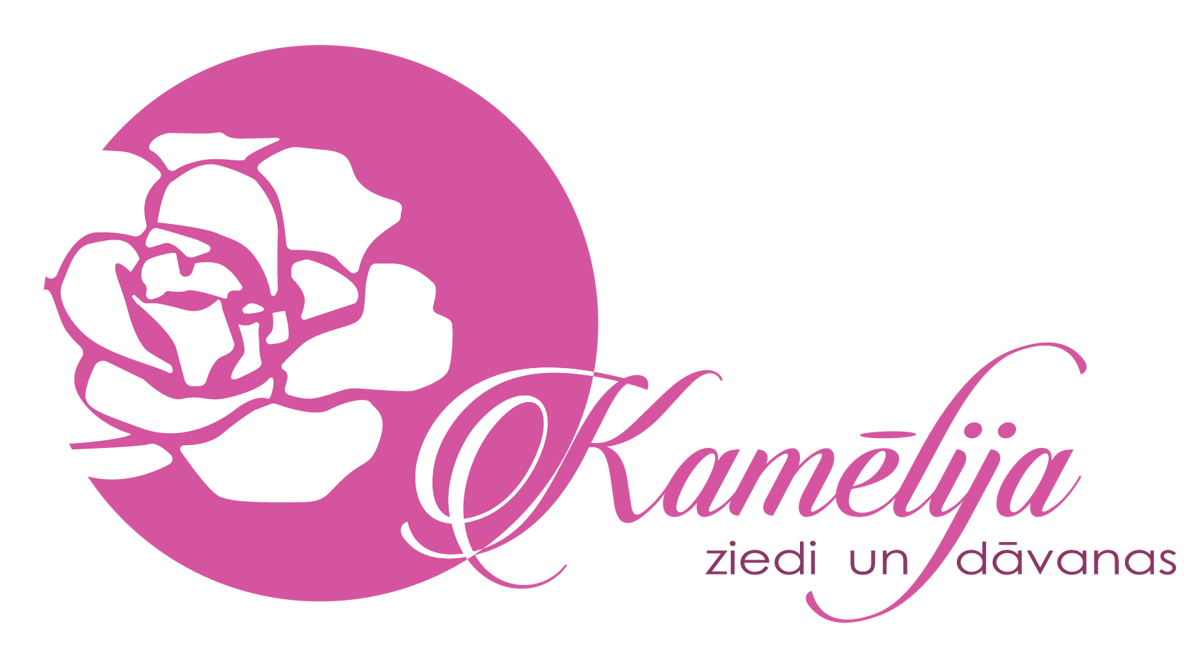 ATTEIKUMA TIESĪBU VEIDLAPAPateicamies par veikto pirkumu veikalskamelija.lv interneta veikalā! Ja tomēr vēlaties atteikties no pirkuma, lūdzam aizpildīt šo veidlapu un nosūtīt uz e-pastu veikals.kamelija@gmail.com vai pa pastu SIA “Niobe”, Ropažu nov., Ropaži, “Piekalni”, LV-2135Paziņoju, ka es vēlos atteikties no līguma, ko esmu noslēdzis par šādas preces iegādi:ATTEIKUMA TIESĪBAS1. Latvijas Republikas Ministru kabineta 20.05.2014. noteikumi Nr.255 “Noteikumi par distances līgumu” nosaka, ka pircējam ir tiesības 14 kalendāro dienu laikā, neminot iemeslu, atkāpties no līguma un atdot interneta veikalā iegādāto preci atpakaļ pārdevējam. 2. Lai izmantotu atteikuma tiesības, lūdzam aizpildīt, parakstīt un nosūtīt šo veidlapu kopā ar pirkuma apliecinoša dokumenta kopiju mums uz e-pastu veikalskamelija@gmail.com vai pa pastu SIA “Niobe”, Ropažu nov., Ropaži, “Piekalni”, LV-21353. Lai atteikuma tiesību termiņš būtu ievērots, pietiek, ja savu paziņojumu par atteikuma tiesību izmantošanu nosūtīsiet pirms atteikuma tiesību termiņa beigām, - 14 dienu laikā no preces piegādes brīža.4. Lai vienotos par preces atdošanas vietu un veidu, lūdzu sazinieties ar mums rakstot uz e-pastu veikalskamelija@gmail.com vai zvanot 25170766. 5. Ja Jūs atteiksieties no pirkuma, mēs Jums atmaksāsim visus no Jums saņemtos maksājumus, izņemot piegādes izmaksu, bez nepamatotas kavēšanās un jebkurā gadījumā ne vēlāk kā 14 dienu laikā no dienas, kad mēs tikām informēti par Jūsu lēmumu atteikties no pirkuma. Mēs varam aizturēt maksājumu līdz brīdim, kad mēs būsim saņēmuši preces atpakaļ vai kad Jūs būsiet iesniedzis apliecinājumu par to, ka preces ir nosūtītas atpakaļ, atkarībā no tā, kura darbība tiek izpildīta agrāk. Preces atpakaļnosūtīšanas izmaksas netiek atmaksātas un tās sedz pircējs. 6. Atgriežamā Prece nedrīkst būt lietota (ņemot vērā Preces specifiku). Ja atgriežamās Preces stāvoklis ir pasliktinājies, un tas ir noticis nepareizi to uzglabājot vai lietojot, vai, ja pasūtītās preces pēc to rakstura nevar atdot atpakaļ, vai tās ātri bojājas, vai ir ātri izlietojamas, vai arī, ja pasūtītās preces ir izgatavotas tieši Pircējam pēc individuāla pasūtījuma, Pircējam nav tiesības izmantot atteikuma tiesības.7. Precei ir jābūt atgrieztai oriģinālā iepakojumā un pircējam jānodrošina atbilstošs iepakojums drošai preces transportēšanai atpakaļ pārdevējam. Paraksts ____________________________Datums _______________________ Vārds, uzvārdsPasūtījuma/rēķina nr.AdreseTelefonsBankas kontsPasūtījuma nr.PrecePreces cenaSaņemšanas datumsAtteikuma iemesls(nav obligāti jānorāda)